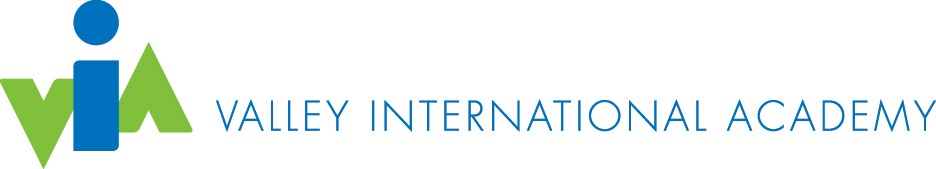 Application Instructions Thank you for your interest in Valley International Academy High School. The High School admissions procedure involves the following steps: 1. Student Information Form. Student, please complete the “Student information     Form.”2. Student Questionnaire. Student, please complete the “Student Questionnaire.”3.Family Questionnaire. Parents, please complete the “Family Questionnaire.”  If the     prospective student has learning differences, please include all relevant information      such as test results and accommodation plans. 4.Teacher Recommendation. Use the enclosed “High School Applicant Assessment     Form to obtain a recommendation from one or more teachers or counselors at your      present school. Provide the teacher(s) with the pre-addressed and other contact      information.5. Return your application and all requested supplemental materials with the non-    refundable  $300.00 application fee.   Upon receipt of all of the application materials requested here, the Admissions Office will schedule and interview for the prospective student and his or her family with members of the High School Faculty. We need to have all of your supporting documents (please see the Application Checklist) before we can process your application. If you have questions during the application process, please do not hesitate to contact VIA Admissions Office at 408-866-9988 or admissions@valleyacademy.orgPhone: (408) 866-9988; Fax:(408) 866-9989                                                         Email Address: admissions@valleyacademy.orgAPPLICATION PACKET             Application Checklist(Please make sure that each item is checked off or if it is non-applicable list N/A)Payment method: Wire-Transfer, Check or Money Order (from American bank or institution).      (Not accept credit card)Wire account Info: Name of account: International Valley Management Inc.Account #: 5790423098Swift code for international wires: CALBUS66Routing or ABA #: 121002042Bank Name: California Bank & TrustBank Address: 700 West El Camino Real, Mountain View CA, 94040 USAStudent First / Last Name:        Student Information Form (Please directly type on the Form)Family Information Form   (Please directly type on the Form)Teacher Recommendation Form ( Please directly type on the Form)Passport copySchool Transcript(s) and Test Scores  (Original/ Official transcript must be submitted when attending VIA)Note:
1Transcript must be originals and issued by academic institution in English version.2.Transcripts for at least the previous three years (students applying to grades 10-12 should include a complete middle school transcript)3.Each transcript should indicate years of attendance, subjects studied and the grade earned in each subject.4If foreign transcript in another language, it must be accompanied by notarized English translation.  Student are required to submit the official notarial transcripts to VIA when attending VIA.  Copy of immunization recordsProof of monetary funds/bank certified letter (Above $50,000 U.S dollars)  The bank certified letter older than 3 months will not be accepted.$300 Non-refundable application fee international studentsIf  a student is accepted by VIA, the student must pay the SEVIS fee to process the I-20 and the deposit to hold a place in the school.If  a student is accepted by VIA, the student must pay the SEVIS fee to process the I-20 and the deposit to hold a place in the school.$200  Non-refundable International Student SEVIS (I-20) fee  (It is not required for F-1 transfer students.)$3,500 ( This Deposit is to keep the student’s seat reserved and will be credited toward the  first academic year’s tuition fee.)   Refundable only if visa is denied by embassy.First NameMiddle NameLast NamePreferred Name or NicknameSexMale           Female	AgeCurrent School GradeDate of Birth                  ( MM/DD/YYYY)City and country of BirthCountry of Citizenship U.S. Citizen  U.S. Permanent Resident   International Student from:  Social Security/Greencard/International Student Passport NumberEthnicity (optional, check all that apply)Ethnicity (optional, check all that apply)Ethnicity (optional, check all that apply)Ethnicity (optional, check all that apply)Ethnicity (optional, check all that apply)Ethnicity (optional, check all that apply)Black or African American  Asian   White  Hispanic or Latino  AmericanIndian/Alaskan Native       Native Hawaiian or Other Pacific Islander   Multiracial:       Other:      Black or African American  Asian   White  Hispanic or Latino  AmericanIndian/Alaskan Native       Native Hawaiian or Other Pacific Islander   Multiracial:       Other:      Black or African American  Asian   White  Hispanic or Latino  AmericanIndian/Alaskan Native       Native Hawaiian or Other Pacific Islander   Multiracial:       Other:      Black or African American  Asian   White  Hispanic or Latino  AmericanIndian/Alaskan Native       Native Hawaiian or Other Pacific Islander   Multiracial:       Other:      Black or African American  Asian   White  Hispanic or Latino  AmericanIndian/Alaskan Native       Native Hawaiian or Other Pacific Islander   Multiracial:       Other:      Black or African American  Asian   White  Hispanic or Latino  AmericanIndian/Alaskan Native       Native Hawaiian or Other Pacific Islander   Multiracial:       Other:      Home Address: Street addressHome Address: Street addressCityCityState/ProvinceCountryZip/Postal CodeHome Telephone (include country, city, and area code):Home Telephone (include country, city, and area code):Home Telephone (include country, city, and area code):Fax (include country, city, and area code):	Fax (include country, city, and area code):	Fax (include country, city, and area code):	Fax (include country, city, and area code):	Additional Telephone (include country, city, and area code):Additional Telephone (include country, city, and area code):Additional Telephone (include country, city, and area code):E-Mail Address: E-Mail Address: E-Mail Address: E-Mail Address: What are your intended start and end dates for our school?  Be precise.                 Start:                     End:      Seeking admission for which grade (select one only):         9 grade     10 grade    11 grade   12 gradeEducational InformationEducational InformationEducational InformationEducational InformationEducational Information1.List the schools you have attended in the past three years beginning with your current school.1.List the schools you have attended in the past three years beginning with your current school.1.List the schools you have attended in the past three years beginning with your current school.1.List the schools you have attended in the past three years beginning with your current school.1.List the schools you have attended in the past three years beginning with your current school.NameGrade LevelsContact NamePhoneAddress(1)     (2)     (3)     2.Is English your first language?		     Yes		 No		     If no, what is your first language?      2.Is English your first language?		     Yes		 No		     If no, what is your first language?      2.Is English your first language?		     Yes		 No		     If no, what is your first language?      2.Is English your first language?		     Yes		 No		     If no, what is your first language?      2.Is English your first language?		     Yes		 No		     If no, what is your first language?      3.Have you studied English? (If English is your 1st language, please skip this question	 Yes 	 No		If yes, for how long?      3.Have you studied English? (If English is your 1st language, please skip this question	 Yes 	 No		If yes, for how long?      3.Have you studied English? (If English is your 1st language, please skip this question	 Yes 	 No		If yes, for how long?      3.Have you studied English? (If English is your 1st language, please skip this question	 Yes 	 No		If yes, for how long?      3.Have you studied English? (If English is your 1st language, please skip this question	 Yes 	 No		If yes, for how long?      4.Have you ever repeated a grade?        Yes          No		     If yes, which grade and why?      4.Have you ever repeated a grade?        Yes          No		     If yes, which grade and why?      4.Have you ever repeated a grade?        Yes          No		     If yes, which grade and why?      4.Have you ever repeated a grade?        Yes          No		     If yes, which grade and why?      4.Have you ever repeated a grade?        Yes          No		     If yes, which grade and why?      5.Have you ever skipped a grade?	     Yes          No		     If yes, which grade and why?      5.Have you ever skipped a grade?	     Yes          No		     If yes, which grade and why?      5.Have you ever skipped a grade?	     Yes          No		     If yes, which grade and why?      5.Have you ever skipped a grade?	     Yes          No		     If yes, which grade and why?      5.Have you ever skipped a grade?	     Yes          No		     If yes, which grade and why?      6.Have you ever been arrested by the police or suspended, dismissed or expelled from any school?   Yes          No	If yes, please explain:      6.Have you ever been arrested by the police or suspended, dismissed or expelled from any school?   Yes          No	If yes, please explain:      6.Have you ever been arrested by the police or suspended, dismissed or expelled from any school?   Yes          No	If yes, please explain:      6.Have you ever been arrested by the police or suspended, dismissed or expelled from any school?   Yes          No	If yes, please explain:      6.Have you ever been arrested by the police or suspended, dismissed or expelled from any school?   Yes          No	If yes, please explain:      7.Please list your latest test scores (e.g. STAR, PSAT, SSAT) :       7.Please list your latest test scores (e.g. STAR, PSAT, SSAT) :       7.Please list your latest test scores (e.g. STAR, PSAT, SSAT) :       7.Please list your latest test scores (e.g. STAR, PSAT, SSAT) :       7.Please list your latest test scores (e.g. STAR, PSAT, SSAT) :       8.Will you require a boarding/homestay placement for the upcoming school year?     Yes     	  No	8.Will you require a boarding/homestay placement for the upcoming school year?     Yes     	  No	8.Will you require a boarding/homestay placement for the upcoming school year?     Yes     	  No	8.Will you require a boarding/homestay placement for the upcoming school year?     Yes     	  No	8.Will you require a boarding/homestay placement for the upcoming school year?     Yes     	  No	International Students1.Have you ever lived in the United States?	 Yes		 No		If yes, for how long?      2.Where did you live currently?      3.Immigration Status:  U.S. Permanent Resident   I require an I-20   I require a transfer I-20                                  I have a       visa 4.Have you ever taken an English proficiency test (TOEFL, IELTS)?		 Yes		 No		If yes, which test and when?                                                 Please list your test scores:       5.Please check the appropriate boxes to indicate your opinion of your English skills:English Listening Ability:		 None	 Beginning	 Good	 Very Good	 ExcellentEnglish Speaking Ability:		 None	 Beginning	 Good	 Very Good	 ExcellentEnglish Reading Ability:		 None	 Beginning	 Good	 Very Good	 ExcellentEnglish Writing Ability:		 None	 Beginning	 Good	 Very Good	 Excellent Student QuestionnaireWe would like to know more about you, including your interests, talents, and experiences.  Please answer the following questions.1.What is your favorite subject?      	   Why?      2.What is your least favorite subject?      	   Why?      3.Do you like to read?	  Yes   No	   What are your favorite books?      4.What type(s) of music do you like?      5.Do you play any musical instruments?   Yes  No	   If yes, which one(s) and for how long have you been playing it/them?      6.	Are you an artist or interested in art?  Yes   No	If yes, what type of art?      7.	Are you interested in playing sports? Yes   No	      If yes, please list in order of preference:      8.	Do you enjoy outdoor activities such as hiking, biking, camping?    Yes   No   Never tried. If yes, what have you done and when?         If you’ve never tried them, would you like to?  Yes      No9.	What other extra-curricular activities or hobbies do you participate in? Also, please describe any leadership positions you have taken.10. 	Please list any awards or honors you have received. 11. 	What are your educational goals?12. How do you feel VIA can help you achieve these goals?13. How did you hear about us?    VIA English website  VIA Chinese website(全球教育网)   Friends                                                  Education agency  Boarding School Review  Other:      Student Currently Lives With (please check all that apply):	 Mother	 Father  	 Guardian Other (please specify):      If relevant, please indicate to whom and where an additional copy of all correspondence should be sent:If relevant, please indicate to whom and where an additional copy of all correspondence should be sent:If relevant, please indicate to whom and where an additional copy of all correspondence should be sent:Name (First & Last Name):      Relationship:      Relationship:      Address: Street addressCityCityState/ProvinceCountryZip/Postal CodeArea Code/Phone: Area Code/Phone: Fax:	Fax:	Fax:	Fax:	Additional Telephone:Additional Telephone:E-Mail Address: E-Mail Address: E-Mail Address: E-Mail Address: Names and ages of siblings:      Names and ages of siblings:      Names and ages of siblings:      Names and ages of siblings:      Names and ages of siblings:      Names and ages of siblings:      Name, address, telephone number and relationship of person(s) with whom the student may leave campus:Name, address, telephone number and relationship of person(s) with whom the student may leave campus:Name, address, telephone number and relationship of person(s) with whom the student may leave campus:Name, address, telephone number and relationship of person(s) with whom the student may leave campus:Name, address, telephone number and relationship of person(s) with whom the student may leave campus:Name, address, telephone number and relationship of person(s) with whom the student may leave campus:NoNameAddress	City/State/ZIP	Area Code/PhoneRelationship12Can you meet your share of the financial obligations of our school (including living expenses for your child’s welfare)?     	             Yes                NoIf no, please send us a letter stating your family’s financial position and why our school should give special consideration to your child along with our Financial Aid TApplication (available for download on our website).Parent / Guardian QuestionnaireThe following section is to be completed only by the applicant’s parent or guardianPlease answer the following questions.  If you need more space, feel free to continue on a separate sheet of paper.Name:                                              Relationship to applicant:      Which resource(s) did you use to learn about Valley International Academy? 	 School Fair                	                 Magazine/Newspaper                 Independent Educational Consultant		       School Resource Book 	                Current/former VIA parent/student/friend       Internet/World Wide Web	Name of resource/website: 																1.What are your goals for your student at Valley International Academy?2.Please describe your student’s character and/or personality3.Has your student experienced any significant problems with academic performance, emotions, or behavior?  If so, has your     student received special tutoring or counseling related to these problems?  Please explain.  We are here to help. 4.Have there been any family changes, learning challenges or illnesses which might distract the student or affect his/her classmates?5.Please comment as to why you feel your student would make an important addition to our student body?To the Applicant:Please type your name in the space below and then give this form, along with an addressed, stamped envelope, to your current teacher.  Typing your name here constitutes a valid electronic signature.To the Applicant:Please type your name in the space below and then give this form, along with an addressed, stamped envelope, to your current teacher.  Typing your name here constitutes a valid electronic signature.To the Applicant:Please type your name in the space below and then give this form, along with an addressed, stamped envelope, to your current teacher.  Typing your name here constitutes a valid electronic signature.Signature	 of student:      Applying to grade:      Date (MM/DD/YY):     To the Parent/Guardian:Please read and type your name on the statement below. Typing your name here constitutes a valid electronic signature.I acknowledge that I waive my right to read the confidential teacher recommendation and the school report for the student listed above.To the Parent/Guardian:Please read and type your name on the statement below. Typing your name here constitutes a valid electronic signature.I acknowledge that I waive my right to read the confidential teacher recommendation and the school report for the student listed above.To the Parent/Guardian:Please read and type your name on the statement below. Typing your name here constitutes a valid electronic signature.I acknowledge that I waive my right to read the confidential teacher recommendation and the school report for the student listed above.Signature	 of parent or guardian:     Signature	 of parent or guardian:     Date (MM/DD/YY):     Phone number:      E-mail address:      E-mail address:      To the Teacher:This recommendation will remain confidential and will not become part of the student’s permanent record. When you have completed it, please email it to admissions@valleyacademy.org or send it in the envelope provided. Be sure the parent/guardian has signed the form in the space above. Feel free to use additional sheets if necessary.  Thank you for your cooperation and candor.How long have you known the student academically?      	       Outside the classroom?      In what year(s) did you teach the student?            How large is/was the class?      Course Name(s):     Is the student on a block schedule? 		 Yes         NoIs this course designated as an honors or accelerated course?      Yes	      	 No Briefly describe your course. It is especially helpful to know what texts are used and if the students are grouped by ability.What are the first three words that come to mind when describing this student?1.     2.     3.     How accurately does the student read and understand what he or she has learned?How well does the student study in comparison with other students? Please be specific about areas of strength and weakness.How well does the student accept advice or criticism?Please comment on this student’s character, citizenship, and contributions to your school community.  Please add any additional information necessary to give us a more complete picture of the student. Please add any additional information necessary to give us a more complete picture of the student. Please add any additional information necessary to give us a more complete picture of the student. Please add any additional information necessary to give us a more complete picture of the student. Please add any additional information necessary to give us a more complete picture of the student. Please add any additional information necessary to give us a more complete picture of the student. Please add any additional information necessary to give us a more complete picture of the student. Please add any additional information necessary to give us a more complete picture of the student. Please add any additional information necessary to give us a more complete picture of the student. Thank you for taking valuable time to complete this evaluation. Your comments are an important part of the student’s application.Typing your name here constitutes a valid electronic signature.Thank you for taking valuable time to complete this evaluation. Your comments are an important part of the student’s application.Typing your name here constitutes a valid electronic signature.Thank you for taking valuable time to complete this evaluation. Your comments are an important part of the student’s application.Typing your name here constitutes a valid electronic signature.Thank you for taking valuable time to complete this evaluation. Your comments are an important part of the student’s application.Typing your name here constitutes a valid electronic signature.Thank you for taking valuable time to complete this evaluation. Your comments are an important part of the student’s application.Typing your name here constitutes a valid electronic signature.Thank you for taking valuable time to complete this evaluation. Your comments are an important part of the student’s application.Typing your name here constitutes a valid electronic signature.Thank you for taking valuable time to complete this evaluation. Your comments are an important part of the student’s application.Typing your name here constitutes a valid electronic signature.Thank you for taking valuable time to complete this evaluation. Your comments are an important part of the student’s application.Typing your name here constitutes a valid electronic signature.Thank you for taking valuable time to complete this evaluation. Your comments are an important part of the student’s application.Typing your name here constitutes a valid electronic signature.Signature of teacher:      Signature of teacher:      Signature of teacher:      Signature of teacher:      Signature of teacher:      Signature of teacher:      Signature of teacher:      Signature of teacher:      Date (MM/DD/YY):Title:     School:      School:      School:      Phone Number:     Phone Number:     E-mail Address:     E-mail Address:     E-mail Address:     School Mailing AddressSchool Mailing AddressCityState/Province State/Province Country    Country     Zip/Postal Code Zip/Postal Code